Моё генеалогическое древоЕскова Яна Максимовна06.07.2008г.Есков Максим Павлович            Ескова Надежда СергеевнаПапа. Д.р. 12.02.1986г.                   Мама. Д.р. 29.07.1986г.   Пахомова Лилия СтаниславовнаБабушка Д.р. 04.03.1961г.Пахомов Сергей ИвановичДедушка 28.01.1961-21.06.2000г.ж.Ескова Татьяна СергеевнаБабушка Д.р. 03.07.1958г.Есков Павел ПавловичДедушка Д.р. 22.03.1953г.Лапинская Регина ВладимировнаПрабабушка 30.05.1925-28.11.2001г.ж.Лапинский Станислав НиколаевичПрадедушка 21.03.1914-17.04.1990г.ж.Пахомова Клавдия АфанасьевнаПрабабушка 13.11.1923г.- до наст.времениПахомов Иван ДаниловичПрадедушка 21.01.1921-30.03.1992г.ж.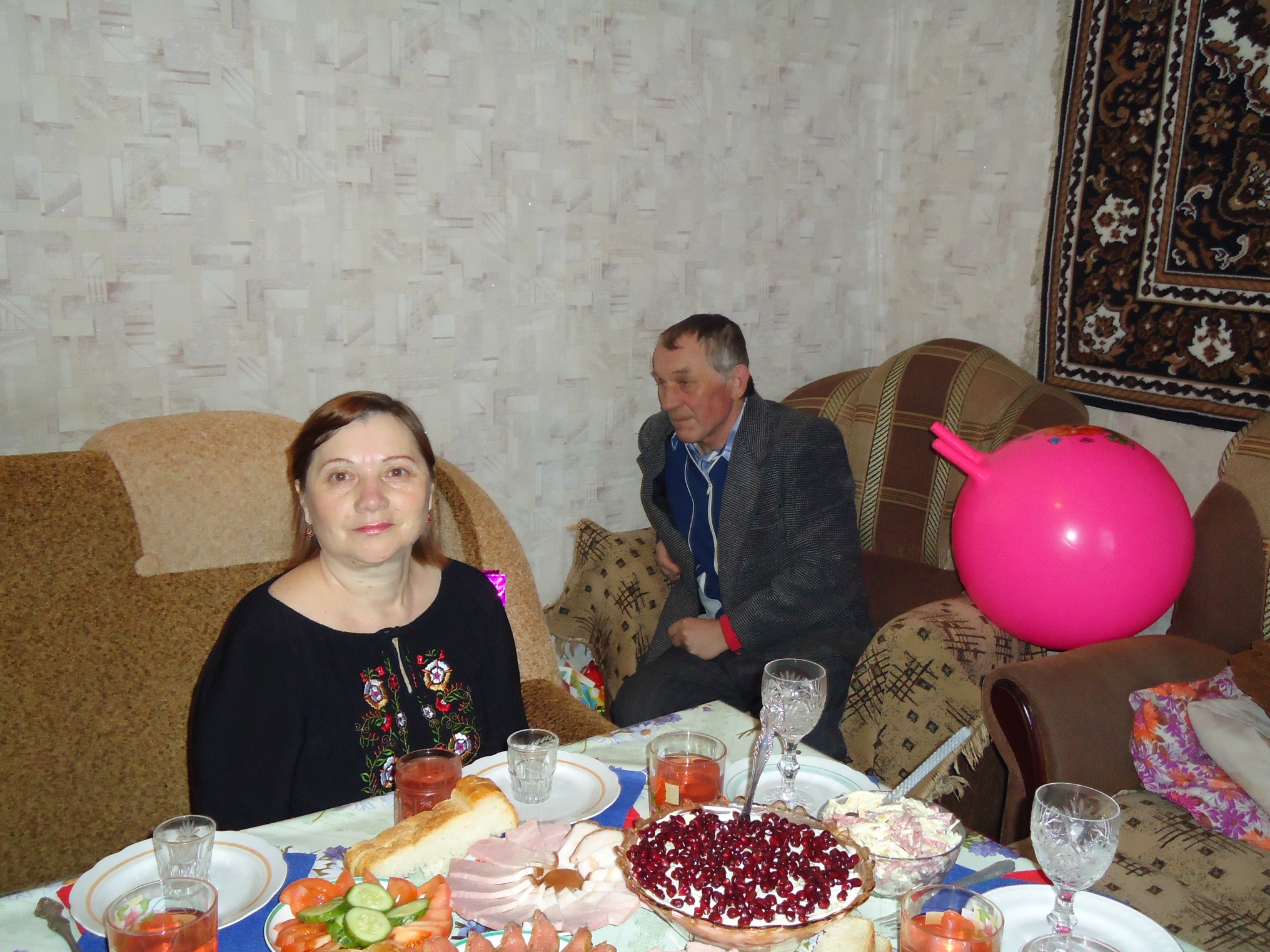 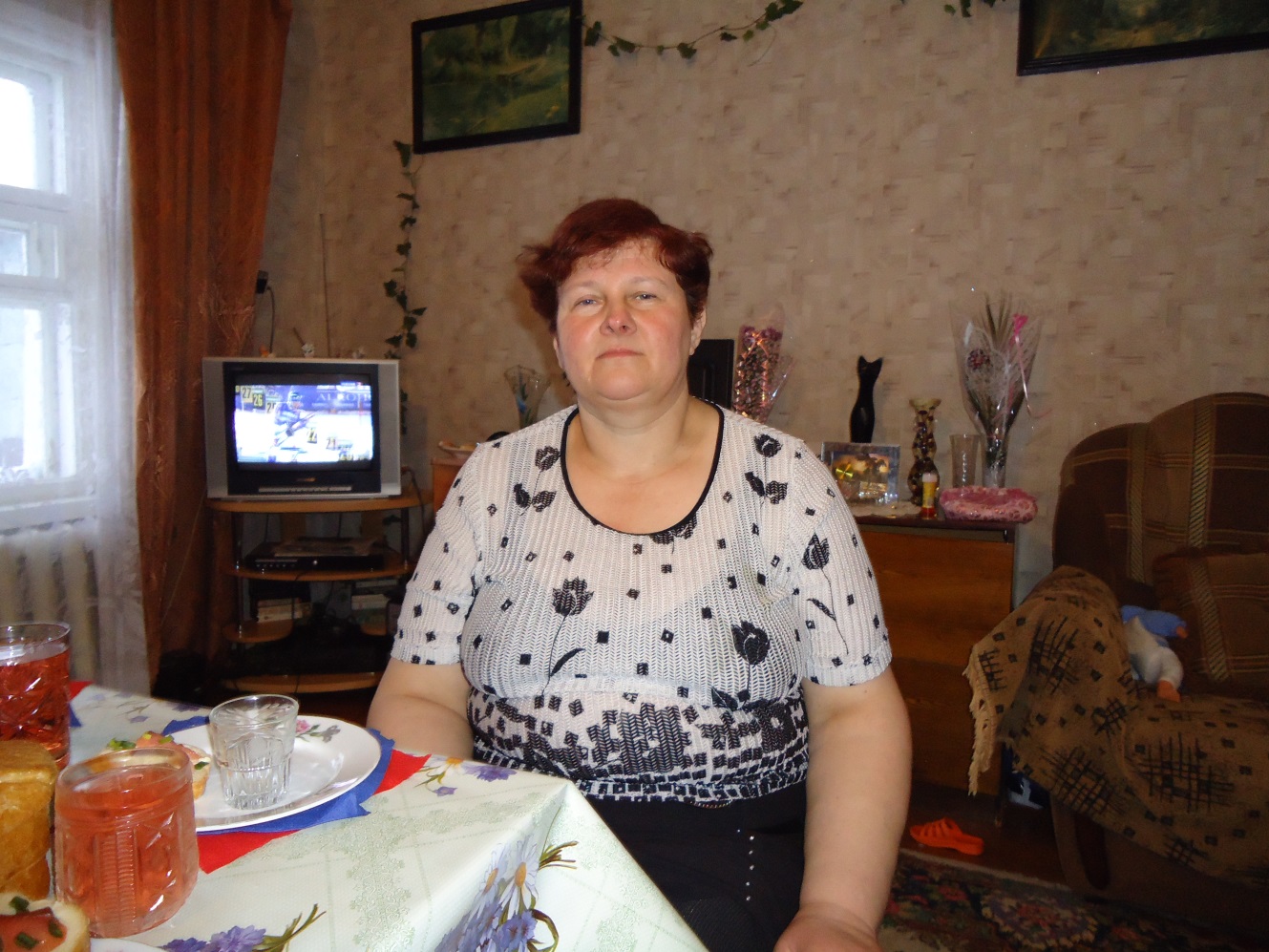 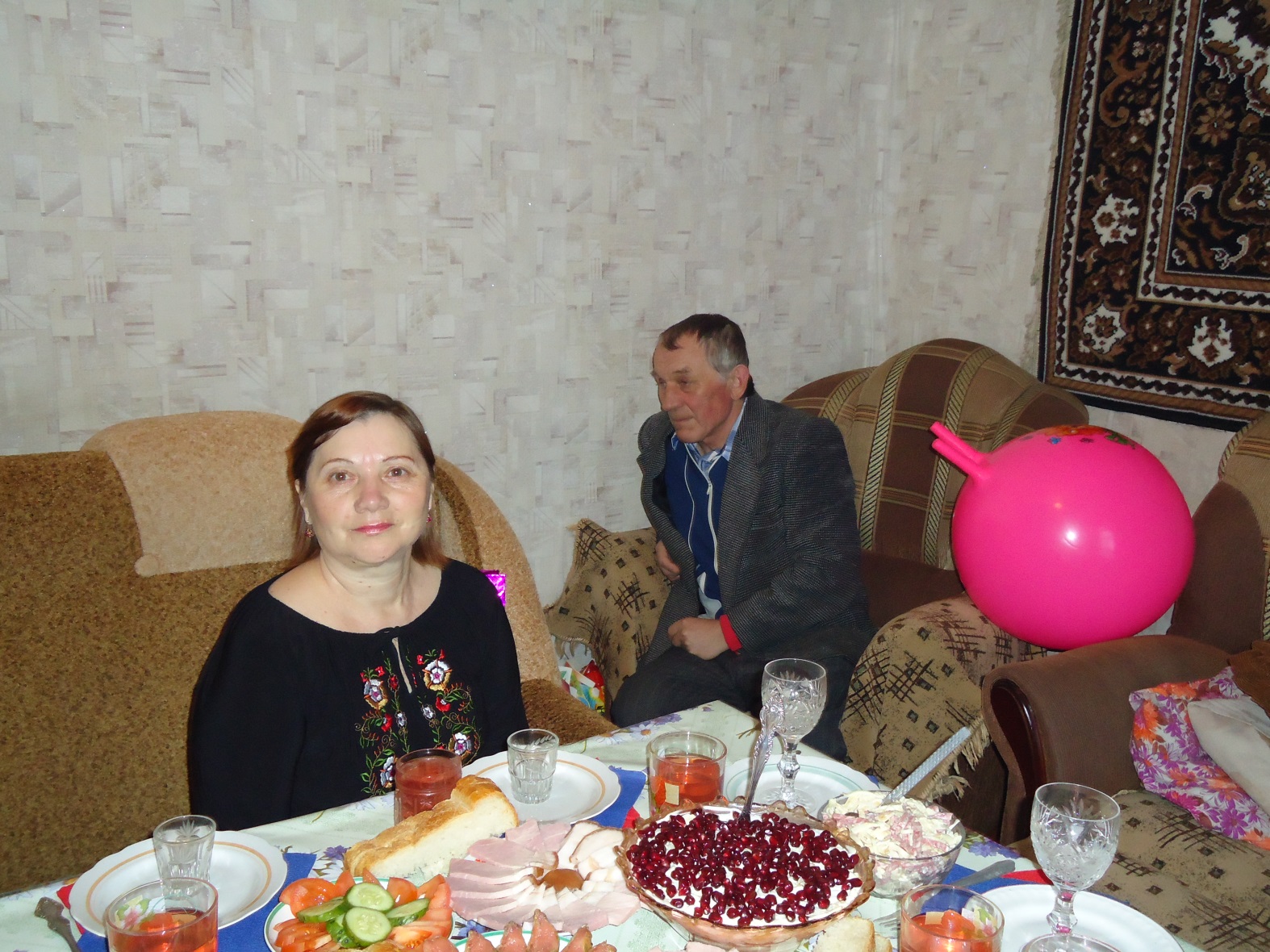 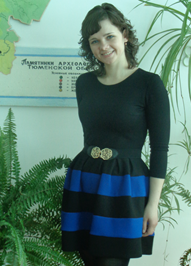 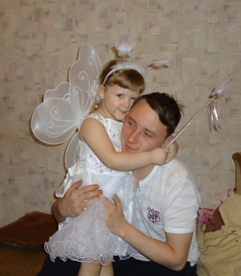 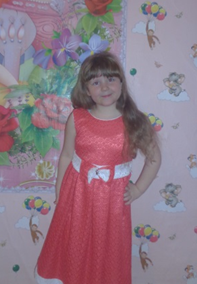 